Drodzy Rodzice , kochane dzieci ! Witam Was ,  życzę  dużo zdrowia i uśmiechu, posyłam buziaki i pozdrawiam Temat dnia : Nasze emocje Propozycje dla Rodziców 1 propozycja Od poniedziałku nasze przedszkole będzie czynne . Zapraszam na filmik edukacyjny ,, Nowe zasady w przedszkolu ,, . https://www.youtube.com/watch?v=XzHzLqmDBEw2 Propozycja  „Taniec radości” – zabawa ruchowa.Dziecko trzymając w ręku chusteczkę szyfonową, wstążkę czy kawałek bibuły, słuchając muzyki wykonuje radosny taniec. Dziecko reaguje na muzykę zgodnie z własnymi odczuciami.https://www.youtube.com/watch?v=vKVoTl9D-603 propozycja Proponuję poćwiczyć pisanie cyferki ,,6,, Ćwiczenia do literek .4 propozycja Zachęcam do wykonania karty pracy .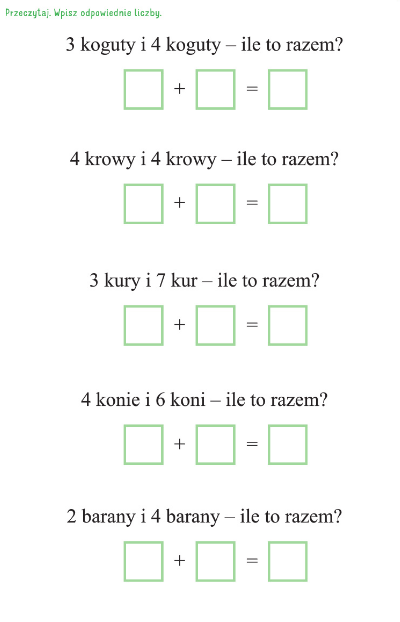 